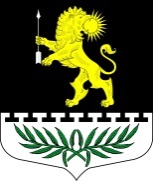 ЛЕНИНГРАДСКАЯ ОБЛАСТЬЛУЖСКИЙ МУНИЦИПАЛЬНЫЙ РАЙОНАДМИНИСТРАЦИЯСЕРЕБРЯНСКОГО СЕЛЬСКОГО ПОСЕЛЕНИЯПОСТАНОВЛЕНИЕОт 01 февраля 2018 года № 13«Об исключении объектов адресации
 из адресного реестра ФИАС»Согласно ст. 14 главы 3 Федерального Закона от 06.10.2003 года №131-ФЗ «Об общих принципах местного самоуправления в РФ», в соответствии с постановлением Правительства РФ от 19.11.2014 года №1221 «Об утверждении правил присвоения, изменения и аннулирования адресов», в целях упорядочения адресной схемы по Серебрянскому сельскому поселению        ПОСТАНОВЛЯЮ:Исключить из адресного реестра Федеральной информационной адресной системы (ФИАС) объекты адресации согласно перечню, указанному в приложении №1.Всем заинтересованным службам внести изменения в учетнуюдокументацию.   Глава администрации Серебрянского сельского поселения          Приложение № 1
 к постановлению главы администрацииСеребрянского сельского поселения
Лужского муниципального района
Ленинградской области
От 01.02.2018 года №13 Перечень объектов адресации, подлежащих исключению из Федеральной информационной адресной системы (ФИАС)1Ленинградская область, Лужский муниципальный район, Серебрянское сельское поселение, деревня Яконово, улица Центральная, строение 62Ленинградская область, Лужский муниципальный район, Серебрянское сельское поселение, деревня Яконово, улица Центральная, строение 43Ленинградская область, Лужский муниципальный район, Серебрянское сельское поселение, деревня Яконово, улица Центральная, строение 24Ленинградская область, Лужский муниципальный район, Серебрянское сельское поселение, деревня Яконово, улица Центральная, строение 15Ленинградская область, Лужский муниципальный район, Серебрянское сельское поселение, деревня Яконово,переулок Сосновый, строение 16Ленинградская область, Лужский муниципальный район, Серебрянское сельское поселение, деревня Яконово, переулок Сосновый , строение 27Ленинградская область, Лужский муниципальный район, Серебрянское сельское поселение, деревня Яконово, улица Садовая, строение 18Ленинградская область, Лужский муниципальный район, Серебрянское сельское поселение, деревня Яконово,улица Садовая, строение 29Ленинградская область, Лужский муниципальный район, Серебрянское сельское поселение, деревня Яконово,улица Садовая, строение 410Ленинградская область, Лужский муниципальный район, Серебрянское сельское поселение, деревня Яконово,улица Садовая, строение 611Ленинградская область, Лужский муниципальный район, Серебрянское сельское поселение, деревня Яконово,улица Садовая, строение 812Ленинградская область, Лужский муниципальный район, Серебрянское сельское поселение, деревня Яконово,улица Нагорная, строение 113Ленинградская область, Лужский муниципальный район, Серебрянское сельское поселение, деревня Яконово,улица Нагорная, строение 214Ленинградская область, Лужский муниципальный район, Серебрянское сельское поселение, деревня Яконово,улица Нагорная, строение 315Ленинградская область, Лужский муниципальный район, Серебрянское сельское поселение, деревня Яконово,улица Нагорная, строение 716Ленинградская область, Лужский муниципальный район, Серебрянское сельское поселение, деревня Яконово,улица Нагорная, строение 517Ленинградская область, Лужский муниципальный район, Серебрянское сельское поселение, деревня Яконово,улица Нагорная, строение 918Ленинградская область, Лужский муниципальный район, Серебрянское сельское поселение, деревня Яконово,улица Лесная, строение 119Ленинградская область, Лужский муниципальный район, Серебрянское сельское поселение, деревня Яконово,улица Лесная, строение 320Ленинградская область, Лужский муниципальный район, Серебрянское сельское поселение, деревня Яконово,улица Лесная, строение 521Ленинградская область, Лужский муниципальный район, Серебрянское сельское поселение, деревня Яконово,улица Лесная, строение 722Ленинградская область, Лужский муниципальный район, Серебрянское сельское поселение, деревня СтарыеПолицы,улица Нагорная, строение 123Ленинградская область, Лужский муниципальный район, Серебрянское сельское поселение, деревня СтарыеПолицы,улица Нагорная, строение 224Ленинградская область, Лужский муниципальный район, Серебрянское сельское поселение, деревня СтарыеПолицы,улица Нагорная, строение 325Ленинградская область, Лужский муниципальный район, Серебрянское сельское поселение, деревня СтарыеПолицы,улица Нагорная, строение 426Ленинградская область, Лужский муниципальный район, Серебрянское сельское поселение, деревня СтарыеПолицы,улица Нагорная, строение 527Ленинградская область, Лужский муниципальный район, Серебрянское сельское поселение, деревня СтарыеПолицы,улица Нагорная, строение 628Ленинградская область, Лужский муниципальный район, Серебрянское сельское поселение, деревня СтарыеПолицы,улица Нагорная, строение 729Ленинградская область, Лужский муниципальный район, Серебрянское сельское поселение, деревня СтарыеПолицы,улица Нагорная, строение 930Ленинградская область, Лужский муниципальный район, Серебрянское сельское поселение, деревня СтарыеПолицы,улица Нагорная, строение 1131Ленинградская область, Лужский муниципальный район, Серебрянское сельское поселение, деревня СтарыеПолицы,улица Морская, строение 132Ленинградская область, Лужский муниципальный район, Серебрянское сельское поселение, деревня СтарыеПолицы,улица Мещанская, строение 133Ленинградская область, Лужский муниципальный район, Серебрянское сельское поселение, деревня СтарыеПолицы,улица Мещанская, строение 234Ленинградская область, Лужский муниципальный район, Серебрянское сельское поселение, деревня СтарыеПолицы,улица Мещанская, строение 335Ленинградская область, Лужский муниципальный район, Серебрянское сельское поселение, деревня СтарыеПолицы,улица Мещанская, строение 436Ленинградская область, Лужский муниципальный район, Серебрянское сельское поселение, деревня СтарыеПолицы,улица Мещанская, строение 537Ленинградская область, Лужский муниципальный район, Серебрянское сельское поселение, деревня СтарыеПолицы,улица Мещанская, строение 638Ленинградская область, Лужский муниципальный район, Серебрянское сельское поселение, деревня СтарыеПолицы,улица Мещанская, строение 839Ленинградская область, Лужский муниципальный район, Серебрянское сельское поселение, деревня СтарыеПолицы,улица Мещанская, строение 1040Ленинградская область, Лужский муниципальный район, Серебрянское сельское поселение, деревня СтарыеПолицы,улица Лужская, строение 141Ленинградская область, Лужский муниципальный район, Серебрянское сельское поселение, деревня СтарыеПолицы,улица Лужская, строение 242Ленинградская область, Лужский муниципальный район, Серебрянское сельское поселение, деревня СтарыеПолицы,улица Лужская, строение 443Ленинградская область, Лужский муниципальный район, Серебрянское сельское поселение, деревня СтарыеПолицы,улица Лужская, строение 644Ленинградская область, Лужский муниципальный район, Серебрянское сельское поселение, деревня СтарыеПолицы,улица Лужская, строение 845Ленинградская область, Лужский муниципальный район, Серебрянское сельское поселение, деревня СтарыеПолицы,улица Лужская, строение 1046Ленинградская область, Лужский муниципальный район, Серебрянское сельское поселение, деревня СтарыеПолицы,улица Лужская, строение 1247Ленинградская область, Лужский муниципальный район, Серебрянское сельское поселение, деревня СтарыеПолицы,улица Лесная, строение 148Ленинградская область, Лужский муниципальный район, Серебрянское сельское поселение, деревня СтарыеПолицы,улица Лесная, строение 249Ленинградская область, Лужский муниципальный район, Серебрянское сельское поселение, деревня СтарыеПолицы,улица Лесная, строение 350Ленинградская область, Лужский муниципальный район, Серебрянское сельское поселение, деревня СтарыеПолицы,улица Лесная, строение 451Ленинградская область, Лужский муниципальный район, Серебрянское сельское поселение, деревня СтарыеПолицы,улица Лесная, строение 552Ленинградская область, Лужский муниципальный район, Серебрянское сельское поселение, деревня СтарыеПолицы,улица Лесная, строение 653Ленинградская область, Лужский муниципальный район, Серебрянское сельское поселение, деревня СтарыеПолицы,улица Лесная, строение 754Ленинградская область, Лужский муниципальный район, Серебрянское сельское поселение, деревня СтарыеПолицы,улица Лесная, строение 855Ленинградская область, Лужский муниципальный район, Серебрянское сельское поселение, деревня СтарыеПолицы,улица Лесная, строение 956Ленинградская область, Лужский муниципальный район, Серебрянское сельское поселение, деревня СтарыеПолицы,улица Лесная, строение 1057Ленинградская область, Лужский муниципальный район, Серебрянское сельское поселение, деревня СтарыеПолицы,улица Лесная, строение 1158Ленинградская область, Лужский муниципальный район, Серебрянское сельское поселение, деревня СтарыеПолицы,улица Лесная, строение 1359Ленинградская область, Лужский муниципальный район, Серебрянское сельское поселение, деревня СтарыеПолицы,улица Заречная, строение 160Ленинградская область, Лужский муниципальный район, Серебрянское сельское поселение, деревня СтарыеПолицы,улица Заречная, строение 261Ленинградская область, Лужский муниципальный район, Серебрянское сельское поселение, деревня СтарыеПолицы,улица Заречная, строение 362Ленинградская область, Лужский муниципальный район, Серебрянское сельское поселение, деревня СтарыеПолицы,улица Заречная, строение 463Ленинградская область, Лужский муниципальный район, Серебрянское сельское поселение, деревня СтарыеПолицы,улица Заречная, строение 564Ленинградская область, Лужский муниципальный район, Серебрянское сельское поселение, деревня СтарыеПолицы,улица Заречная, строение 765Ленинградская область, Лужский муниципальный район, Серебрянское сельское поселение, деревня СтарыеПолицы,улица Заречная, строение 966Ленинградская область, Лужский муниципальный район, Серебрянское сельское поселение, деревня СтарыеПолицы,улица Заречная, строение 1167Ленинградская область, Лужский муниципальный район, Серебрянское сельское поселение, деревня СтарыеПолицы,улица Заречная, строение 1368Ленинградская область, Лужский муниципальный район, Серебрянское сельское поселение, деревня Пустошка,улица Южная, строение 169Ленинградская область, Лужский муниципальный район, Серебрянское сельское поселение, деревня Пустошка,улица Южная, строение 270Ленинградская область, Лужский муниципальный район, Серебрянское сельское поселение, деревня Пустошка,улица Южная, строение 371Ленинградская область, Лужский муниципальный район, Серебрянское сельское поселение, деревня Пустошка,улица Южная, строение 472Ленинградская область, Лужский муниципальный район, Серебрянское сельское поселение, деревня Пустошка,улица Южная, строение 573Ленинградская область, Лужский муниципальный район, Серебрянское сельское поселение, деревня Пустошка,улица Южная, строение 5А74Ленинградская область, Лужский муниципальный район, Серебрянское сельское поселение, деревня Пустошка,улица Южная, строение 675Ленинградская область, Лужский муниципальный район, Серебрянское сельское поселение, деревня Пустошка,улица Южная, строение 776Ленинградская область, Лужский муниципальный район, Серебрянское сельское поселение, деревня Пустошка,улица Южная, строение 877Ленинградская область, Лужский муниципальный район, Серебрянское сельское поселение, деревня Пустошка,улица Южная, строение 978Ленинградская область, Лужский муниципальный район, Серебрянское сельское поселение, деревня Пустошка,улица Южная, строение 1079Ленинградская область, Лужский муниципальный район, Серебрянское сельское поселение, деревня Пустошка,улица Южная, строение 1180Ленинградская область, Лужский муниципальный район, Серебрянское сельское поселение, деревня Пустошка,улица Песочная, строение 181Ленинградская область, Лужский муниципальный район, Серебрянское сельское поселение, деревня Пустошка,улица Песочная, строение 282Ленинградская область, Лужский муниципальный район, Серебрянское сельское поселение, деревня Пустошка,улица Песочная, строение 383Ленинградская область, Лужский муниципальный район, Серебрянское сельское поселение, деревня Пустошка,улица Песочная, строение 484Ленинградская область, Лужский муниципальный район, Серебрянское сельское поселение, деревня Пустошка,улица Песочная, строение 585Ленинградская область, Лужский муниципальный район, Серебрянское сельское поселение, деревня Пустошка,улица Песочная, строение 686Ленинградская область, Лужский муниципальный район, Серебрянское сельское поселение, деревня Пустошка,улица Песочная, строение 787Ленинградская область, Лужский муниципальный район, Серебрянское сельское поселение, деревня Пустошка,улица Песочная, строение 888Ленинградская область, Лужский муниципальный район, Серебрянское сельское поселение, деревня Пустошка,улица Песочная, строение 989Ленинградская область, Лужский муниципальный район, Серебрянское сельское поселение, деревня Пустошка,улица Песочная, строение 1090Ленинградская область, Лужский муниципальный район, Серебрянское сельское поселение, деревня Пустошка,улица Песочная, строение 1191Ленинградская область, Лужский муниципальный район, Серебрянское сельское поселение, деревня Пустошка,улица Луговая, строение 192Ленинградская область, Лужский муниципальный район, Серебрянское сельское поселение, деревня Пустошка,улица Луговая, строение 293Ленинградская область, Лужский муниципальный район, Серебрянское сельское поселение, деревня Пустошка,улица Луговая, строение 394Ленинградская область, Лужский муниципальный район, Серебрянское сельское поселение, деревня Пустошка,улица Луговая, строение 495Ленинградская область, Лужский муниципальный район, Серебрянское сельское поселение, деревня Пустошка,улица Луговая, строение 596Ленинградская область, Лужский муниципальный район, Серебрянское сельское поселение, деревня Пустошка,улица Луговая, строение 697Ленинградская область, Лужский муниципальный район, Серебрянское сельское поселение, деревня Пустошка,улица Горная, строение 198Ленинградская область, Лужский муниципальный район, Серебрянское сельское поселение, деревня Пустошка,улица Горная, строение 1А99Ленинградская область, Лужский муниципальный район, Серебрянское сельское поселение, деревня Пустошка,улица Горная, строение 2100Ленинградская область, Лужский муниципальный район, Серебрянское сельское поселение, деревня Пустошка,улица Горная, строение 3101Ленинградская область, Лужский муниципальный район, Серебрянское сельское поселение, деревня Пустошка,улица Горная, строение 3Б102Ленинградская область, Лужский муниципальный район, Серебрянское сельское поселение, деревня Пустошка,улица Горная, строение 4103Ленинградская область, Лужский муниципальный район, Серебрянское сельское поселение, деревня Пустошка,улица Горная, строение 5104Ленинградская область, Лужский муниципальный район, Серебрянское сельское поселение, деревня Пустошка,улица Горная, строение 6105Ленинградская область, Лужский муниципальный район, Серебрянское сельское поселение, деревня Пустошка,улица Горная, строение 7106Ленинградская область, Лужский муниципальный район, Серебрянское сельское поселение, деревня Пустошка,улица Горная, строение 8107Ленинградская область, Лужский муниципальный район, Серебрянское сельское поселение, деревня Пустошка,улица Горная, строение 9108Ленинградская область, Лужский муниципальный район, Серебрянское сельское поселение, деревня Пустошка,улица Горная, строение 10109Ленинградская область, Лужский муниципальный район, Серебрянское сельское поселение, деревня Пустошка,улица Горная, строение 10А110Ленинградская область, Лужский муниципальный район, Серебрянское сельское поселение, деревня Пустошка,улица Горная, строение 11111Ленинградская область, Лужский муниципальный район, Серебрянское сельское поселение, деревня Пустошка,улица Горная, строение 12112Ленинградская область, Лужский муниципальный район, Серебрянское сельское поселение, деревня Пустошка,улица Горная, строение 13113Ленинградская область, Лужский муниципальный район, Серебрянское сельское поселение, деревня Пустошка,улица Горная, строение 14114Ленинградская область, Лужский муниципальный район, Серебрянское сельское поселение, деревня Пустошка,улица Горная, строение 15115Ленинградская область, Лужский муниципальный район, Серебрянское сельское поселение, деревня Пустошка,улица Горная, строение 16116Ленинградская область, Лужский муниципальный район, Серебрянское сельское поселение, деревня Пустошка,улица Горная, строение 17117Ленинградская область, Лужский муниципальный район, Серебрянское сельское поселение, деревня Пустошка,улица Горная, строение 18118Ленинградская область, Лужский муниципальный район, Серебрянское сельское поселение, деревня Пустошка,улица Горная, строение 18А119Ленинградская область, Лужский муниципальный район, Серебрянское сельское поселение, деревня Пустошка,улица Горная, строение 20120Ленинградская область, Лужский муниципальный район, Серебрянское сельское поселение, деревня Пустошка,улица Горная, строение 21121Ленинградская область, Лужский муниципальный район, Серебрянское сельское поселение, деревня Пустошка,улица Горная, строение 22122Ленинградская область, Лужский муниципальный район, Серебрянское сельское поселение, деревня Пустошка,улица Горная, строение 23123Ленинградская область, Лужский муниципальный район, Серебрянское сельское поселение, деревня Пустошка,улица Горная, строение 24124Ленинградская область, Лужский муниципальный район, Серебрянское сельское поселение, деревня Пустошка,улица Горная, строение 25125Ленинградская область, Лужский муниципальный район, Серебрянское сельское поселение, деревня Пустошка,улица Горная, строение 26126Ленинградская область, Лужский муниципальный район, Серебрянское сельское поселение, деревня Пустошка,улица Горная, строение 28127Ленинградская область, Лужский муниципальный район, Серебрянское сельское поселение, деревня Пустошка,улица Горная, строение 29128Ленинградская область, Лужский муниципальный район, Серебрянское сельское поселение, деревня Пустошка,улица Горная, строение 30129Ленинградская область, Лужский муниципальный район, Серебрянское сельское поселение, деревня Пустошка,улица Горная, строение 31130Ленинградская область, Лужский муниципальный район, Серебрянское сельское поселение, деревня Пустошка,улица Горная, строение 32131Ленинградская область, Лужский муниципальный район, Серебрянское сельское поселение, деревня Пустошка,улица Горная, строение 33132Ленинградская область, Лужский муниципальный район, Серебрянское сельское поселение, деревня Пустошка,улица Горная, строение 34133Ленинградская область, Лужский муниципальный район, Серебрянское сельское поселение, деревня Пустошка,улица Горная, строение 35134Ленинградская область, Лужский муниципальный район, Серебрянское сельское поселение, деревня Пустошка,улица Горная, строение 36135Ленинградская область, Лужский муниципальный район, Серебрянское сельское поселение, деревня Пустошка,улица Горная, строение 37136Ленинградская область, Лужский муниципальный район, Серебрянское сельское поселение, деревня Пустошка,улица Горная, строение 39137Ленинградская область, Лужский муниципальный район, Серебрянское сельское поселение, деревня Пустошка,улица Горная, строение 40138Ленинградская область, Лужский муниципальный район, Серебрянское сельское поселение, деревня Пустошка,улица Горная, строение 41139Ленинградская область, Лужский муниципальный район, Серебрянское сельское поселение, деревня Пустошка,улица Горная, строение 42140Ленинградская область, Лужский муниципальный район, Серебрянское сельское поселение, деревня Пустошка,улица Горная, строение 43141Ленинградская область, Лужский муниципальный район, Серебрянское сельское поселение, деревня Малая Пустошка,улица Полевая, строение 1142Ленинградская область, Лужский муниципальный район, Серебрянское сельское поселение, деревня Малая Пустошка,улица Полевая, строение 2143Ленинградская область, Лужский муниципальный район, Серебрянское сельское поселение, деревня Малая Пустошка,улица Полевая, строение 3144Ленинградская область, Лужский муниципальный район, Серебрянское сельское поселение, деревня Малая Пустошка,улица Полевая, строение 4145Ленинградская область, Лужский муниципальный район, Серебрянское сельское поселение, деревня Малая Пустошка,улица Полевая, строение 5146Ленинградская область, Лужский муниципальный район, Серебрянское сельское поселение, деревня Малая Пустошка,улица Полевая, строение 13147Ленинградская область, Лужский муниципальный район, Серебрянское сельское поселение, деревня Малая Пустошка,улица Полевая, строение 22148Ленинградская область, Лужский муниципальный район, Серебрянское сельское поселение, деревня Ильжо,улица Цветочная, строение 1149Ленинградская область, Лужский муниципальный район, Серебрянское сельское поселение, деревня Ильжо,улица Цветочная, строение 2150Ленинградская область, Лужский муниципальный район, Серебрянское сельское поселение, деревня Ильжо,улица Цветочная, строение 3151Ленинградская область, Лужский муниципальный район, Серебрянское сельское поселение, деревня Ильжо,улица Цветочная, строение 4152Ленинградская область, Лужский муниципальный район, Серебрянское сельское поселение, деревня Ильжо,улица Цветочная, строение 5153Ленинградская область, Лужский муниципальный район, Серебрянское сельское поселение, деревня Ильжо,улица Цветочная, строение 6154Ленинградская область, Лужский муниципальный район, Серебрянское сельское поселение, деревня Ильжо,улица Цветочная, строение 7155Ленинградская область, Лужский муниципальный район, Серебрянское сельское поселение, деревня Ильжо,улица Цветочная, строение 8156Ленинградская область, Лужский муниципальный район, Серебрянское сельское поселение, деревня Ильжо,улица Цветочная, строение 9157Ленинградская область, Лужский муниципальный район, Серебрянское сельское поселение, деревня Ильжо,улица Цветочная, строение 10158Ленинградская область, Лужский муниципальный район, Серебрянское сельское поселение, деревня Ильжо,улица Цветочная, строение 11159Ленинградская область, Лужский муниципальный район, Серебрянское сельское поселение, деревня Ильжо,улица Цветочная, строение 12160Ленинградская область, Лужский муниципальный район, Серебрянское сельское поселение, деревня Ильжо,улица Цветочная, строение 13161Ленинградская область, Лужский муниципальный район, Серебрянское сельское поселение, деревня Ильжо,улица Цветочная, строение 15162Ленинградская область, Лужский муниципальный район, Серебрянское сельское поселение, деревня Ильжо,улица Цветочная, строение 17163Ленинградская область, Лужский муниципальный район, Серебрянское сельское поселение, деревня Ильжо,улица Цветочная, строение 19164Ленинградская область, Лужский муниципальный район, Серебрянское сельское поселение, деревня Ильжо,улица Цветочная, строение 21165Ленинградская область, Лужский муниципальный район, Серебрянское сельское поселение, деревня Ильжо,улица Цветочная, строение 25166Ленинградская область, Лужский муниципальный район, Серебрянское сельское поселение, деревня Ильжо,улица Цветочная, строение 23167Ленинградская область, Лужский муниципальный район, Серебрянское сельское поселение, деревня Ильжо,улица Цветочная, строение 27168Ленинградская область, Лужский муниципальный район, Серебрянское сельское поселение, деревня Ильжо,улица Цветочная, строение 29169Ленинградская область, Лужский муниципальный район, Серебрянское сельское поселение, деревня Ильжо,улица Сиреневая, строение 1170Ленинградская область, Лужский муниципальный район, Серебрянское сельское поселение, деревня Ильжо,улица Сиреневая, строение 2171Ленинградская область, Лужский муниципальный район, Серебрянское сельское поселение, деревня Ильжо,улица Сиреневая, строение 3172Ленинградская область, Лужский муниципальный район, Серебрянское сельское поселение, деревня Ильжо,улица Сиреневая, строение 4173Ленинградская область, Лужский муниципальный район, Серебрянское сельское поселение, деревня Ильжо,улица Сиреневая, строение 5174Ленинградская область, Лужский муниципальный район, Серебрянское сельское поселение, деревня Ильжо,улица Сиреневая, строение 6175Ленинградская область, Лужский муниципальный район, Серебрянское сельское поселение, деревня Ильжо,улица Сиреневая, строение 7176Ленинградская область, Лужский муниципальный район, Серебрянское сельское поселение, деревня Ильжо,улица Сиреневая, строение 8177Ленинградская область, Лужский муниципальный район, Серебрянское сельское поселение, деревня Ильжо,улица Сиреневая, строение 8А178Ленинградская область, Лужский муниципальный район, Серебрянское сельское поселение, деревня Ильжо,улица Сиреневая, строение 9179Ленинградская область, Лужский муниципальный район, Серебрянское сельское поселение, деревня Ильжо,улица Сиреневая, строение 10180Ленинградская область, Лужский муниципальный район, Серебрянское сельское поселение, деревня Ильжо,улица Сиреневая, строение 11181Ленинградская область, Лужский муниципальный район, Серебрянское сельское поселение, деревня Ильжо,улица Сиреневая, строение 12182Ленинградская область, Лужский муниципальный район, Серебрянское сельское поселение, деревня Ильжо,улица Сиреневая, строение 13183Ленинградская область, Лужский муниципальный район, Серебрянское сельское поселение, деревня Ильжо,улица Сиреневая, строение 14184Ленинградская область, Лужский муниципальный район, Серебрянское сельское поселение, деревня Ильжо,улица Сиреневая, строение 15185Ленинградская область, Лужский муниципальный район, Серебрянское сельское поселение, деревня Ильжо,улица Сиреневая, строение 16186Ленинградская область, Лужский муниципальный район, Серебрянское сельское поселение, деревня Ильжо,улица Сиреневая, строение 17187Ленинградская область, Лужский муниципальный район, Серебрянское сельское поселение, деревня Ильжо,улица Сиреневая, строение 18188Ленинградская область, Лужский муниципальный район, Серебрянское сельское поселение, деревня Ильжо,улица Сиреневая, строение 19189Ленинградская область, Лужский муниципальный район, Серебрянское сельское поселение, деревня Ильжо,улица Сиреневая, строение 20190Ленинградская область, Лужский муниципальный район, Серебрянское сельское поселение, деревня Ильжо,улица Сиреневая, строение 21191Ленинградская область, Лужский муниципальный район, Серебрянское сельское поселение, деревня Ильжо,улица Сиреневая, строение 22192Ленинградская область, Лужский муниципальный район, Серебрянское сельское поселение, деревня Ильжо,улица Сиреневая, строение 23193Ленинградская область, Лужский муниципальный район, Серебрянское сельское поселение, деревня Ильжо,улица Сиреневая, строение 24194Ленинградская область, Лужский муниципальный район, Серебрянское сельское поселение, деревня Ильжо,улица Сиреневая, строение 25195Ленинградская область, Лужский муниципальный район, Серебрянское сельское поселение, деревня Ильжо,улица Сиреневая, строение 26196Ленинградская область, Лужский муниципальный район, Серебрянское сельское поселение, деревня Ильжо,улица Сиреневая, строение 27197Ленинградская область, Лужский муниципальный район, Серебрянское сельское поселение, деревня Ильжо,улица Сиреневая, строение 28198Ленинградская область, Лужский муниципальный район, Серебрянское сельское поселение, деревня Ильжо,улица Сиреневая, строение 29199Ленинградская область, Лужский муниципальный район, Серебрянское сельское поселение, деревня Ильжо,улица Сиреневая, строение 30200Ленинградская область, Лужский муниципальный район, Серебрянское сельское поселение, деревня Ильжо,улица Сиреневая, строение 31201Ленинградская область, Лужский муниципальный район, Серебрянское сельское поселение, деревня Ильжо,улица Сиреневая, строение 33202Ленинградская область, Лужский муниципальный район, Серебрянское сельское поселение, деревня Ильжо,улица Сиреневая, строение 35203Ленинградская область, Лужский муниципальный район, Серебрянское сельское поселение, деревня Ильжо,улица Сиреневая, строение 37204Ленинградская область, Лужский муниципальный район, Серебрянское сельское поселение, деревня Ильжо,улица Сиреневая, строение 39205Ленинградская область, Лужский муниципальный район, Серебрянское сельское поселение, деревня Ильжо,улица Сиреневая, строение 41206Ленинградская область, Лужский муниципальный район, Серебрянское сельское поселение, деревня Ильжо,улица Сиреневая, строение 45207Ленинградская область, Лужский муниципальный район, Серебрянское сельское поселение, деревня Ильжо,улица Сиреневая, строение 43208Ленинградская область, Лужский муниципальный район, Серебрянское сельское поселение, деревня Ильжо,улица Почтовая, строение 1209Ленинградская область, Лужский муниципальный район, Серебрянское сельское поселение, деревня Ильжо,улица Почтовая, строение 2210Ленинградская область, Лужский муниципальный район, Серебрянское сельское поселение, деревня Ильжо,улица Почтовая, строение 3211Ленинградская область, Лужский муниципальный район, Серебрянское сельское поселение, деревня Ильжо,улица Почтовая, строение 4212Ленинградская область, Лужский муниципальный район, Серебрянское сельское поселение, деревня Ильжо,улица Почтовая, строение 5213Ленинградская область, Лужский муниципальный район, Серебрянское сельское поселение, деревня Ильжо,улица Почтовая, строение 6214Ленинградская область, Лужский муниципальный район, Серебрянское сельское поселение, деревня Ильжо,улица Почтовая, строение 5А215Ленинградская область, Лужский муниципальный район, Серебрянское сельское поселение, деревня Ильжо,улица Почтовая, строение 7216Ленинградская область, Лужский муниципальный район, Серебрянское сельское поселение, деревня Ильжо,улица Почтовая, строение 8217Ленинградская область, Лужский муниципальный район, Серебрянское сельское поселение, деревня Ильжо,улица Почтовая, строение 9218Ленинградская область, Лужский муниципальный район, Серебрянское сельское поселение, деревня Ильжо,улица Почтовая, строение 10219Ленинградская область, Лужский муниципальный район, Серебрянское сельское поселение, деревня Ильжо,улица Почтовая, строение 11220Ленинградская область, Лужский муниципальный район, Серебрянское сельское поселение, деревня Ильжо,улица Почтовая, строение 12221Ленинградская область, Лужский муниципальный район, Серебрянское сельское поселение, деревня Ильжо,улица Почтовая, строение 13222Ленинградская область, Лужский муниципальный район, Серебрянское сельское поселение, деревня Ильжо,улица Почтовая, строение 14223Ленинградская область, Лужский муниципальный район, Серебрянское сельское поселение, деревня Ильжо,улица Почтовая, строение 15224Ленинградская область, Лужский муниципальный район, Серебрянское сельское поселение, деревня Ильжо,улица Почтовая, строение 17225Ленинградская область, Лужский муниципальный район, Серебрянское сельское поселение, деревня Ильжо,улица Почтовая, строение 19226Ленинградская область, Лужский муниципальный район, Серебрянское сельское поселение, деревня Ильжо,улица Еловая, строение 1227Ленинградская область, Лужский муниципальный район, Серебрянское сельское поселение, деревня Ильжо,улица Еловая, строение 2228Ленинградская область, Лужский муниципальный район, Серебрянское сельское поселение, деревня Ильжо,улица Еловая, строение 3229Ленинградская область, Лужский муниципальный район, Серебрянское сельское поселение, деревня Ильжо,улица Еловая, строение 4230Ленинградская область, Лужский муниципальный район, Серебрянское сельское поселение, деревня Ильжо,улица Еловая, строение 5231Ленинградская область, Лужский муниципальный район, Серебрянское сельское поселение, деревня Ильжо,улица Еловая, строение 6232Ленинградская область, Лужский муниципальный район, Серебрянское сельское поселение, деревня Ильжо,улица Еловая, строение 7233Ленинградская область, Лужский муниципальный район, Серебрянское сельское поселение, деревня Ильжо,улица Лесная, строение 1234Ленинградская область, Лужский муниципальный район, Серебрянское сельское поселение, деревня Ильжо,улица Лесная, строение 2235Ленинградская область, Лужский муниципальный район, Серебрянское сельское поселение, деревня Ильжо,улица Лесная, строение 3236Ленинградская область, Лужский муниципальный район, Серебрянское сельское поселение, деревня Ильжо,улица Озерная, строение 1237Ленинградская область, Лужский муниципальный район, Серебрянское сельское поселение, деревня Ильжо,улица Озерная, строение 2238Ленинградская область, Лужский муниципальный район, Серебрянское сельское поселение, деревня Ильжо,улица Озерная, строение 3239Ленинградская область, Лужский муниципальный район, Серебрянское сельское поселение, деревня Ильжо,улица Озерная, строение 4240Ленинградская область, Лужский муниципальный район, Серебрянское сельское поселение, деревня Ильжо,улица Озерная, строение 5241Ленинградская область, Лужский муниципальный район, Серебрянское сельское поселение, деревня Ильжо,улица Озерная, строение 6242Ленинградская область, Лужский муниципальный район, Серебрянское сельское поселение, деревня Ильжо,улица Озерная, строение 7243Ленинградская область, Лужский муниципальный район, Серебрянское сельское поселение, деревня Ильжо,улица Озерная, строение 8244Ленинградская область, Лужский муниципальный район, Серебрянское сельское поселение, деревня Ильжо,улица Озерная, строение 9245Ленинградская область, Лужский муниципальный район, Серебрянское сельское поселение, деревня Ильжо,улица Озерная, строение 10246Ленинградская область, Лужский муниципальный район, Серебрянское сельское поселение, деревня Ильжо,улица Озерная, строение 11247Ленинградская область, Лужский муниципальный район, Серебрянское сельское поселение, деревня Ильжо,улица Озерная, строение 12248Ленинградская область, Лужский муниципальный район, Серебрянское сельское поселение, деревня Ильжо,улица Озерная, строение 15249Ленинградская область, Лужский муниципальный район, Серебрянское сельское поселение, деревня Ильжо,улица Озерная, строение 14250Ленинградская область, Лужский муниципальный район, Серебрянское сельское поселение, деревня Ильжо,улица Озерная, строение 16251Ленинградская область, Лужский муниципальный район, Серебрянское сельское поселение, деревня Ильжо,улица Озерная, строение 17252Ленинградская область, Лужский муниципальный район, Серебрянское сельское поселение, деревня Ильжо,улица Озерная, строение 18253Ленинградская область, Лужский муниципальный район, Серебрянское сельское поселение, деревня Ильжо,переулок Горный, строение 1254Ленинградская область, Лужский муниципальный район, Серебрянское сельское поселение, деревня Ильжо,переулок Горный, строение 2255Ленинградская область, Лужский муниципальный район, Серебрянское сельское поселение, деревня Ильжо,переулок Горный, строение 3256Ленинградская область, Лужский муниципальный район, Серебрянское сельское поселение, деревня Ильжо,переулок Горный, строение 4257Ленинградская область, Лужский муниципальный район, Серебрянское сельское поселение, деревня Ильжо,переулок Болотный, строение 1258Ленинградская область, Лужский муниципальный район, Серебрянское сельское поселение, деревня Ильжо,переулок Болотный, строение 2259Ленинградская область, Лужский муниципальный район, Серебрянское сельское поселение, деревня Ильжо,переулок Болотный, строение 3260Ленинградская область, Лужский муниципальный район, Серебрянское сельское поселение, деревня Овраги,улица Зеленая, строение 1261Ленинградская область, Лужский муниципальный район, Серебрянское сельское поселение, деревня Овраги,улица Зеленая, строение 3262Ленинградская область, Лужский муниципальный район, Серебрянское сельское поселение, деревня Овраги,улица Зеленая, строение 6263Ленинградская область, Лужский муниципальный район, Серебрянское сельское поселение, деревня Овраги,улица Зеленая, строение 9264Ленинградская область, Лужский муниципальный район, Серебрянское сельское поселение, деревня Овраги,улица Зеленая, строение 17265Ленинградская область, Лужский муниципальный район, Серебрянское сельское поселение, деревня Овраги,улица Зеленая, строение 11266Ленинградская область, Лужский муниципальный район, Серебрянское сельское поселение, деревня Овраги,улица Дубовая, строение 2267Ленинградская область, Лужский муниципальный район, Серебрянское сельское поселение, деревня Овраги,улица Дубовая, строение 6268Ленинградская область, Лужский муниципальный район, Серебрянское сельское поселение, деревня Овраги,улица Дубовая, строение 4269Ленинградская область, Лужский муниципальный район, Серебрянское сельское поселение, деревня Овраги,улица Дубовая, строение 5270Ленинградская область, Лужский муниципальный район, Серебрянское сельское поселение, деревня Новоселье,улица Ветеранов, строение 1271Ленинградская область, Лужский муниципальный район, Серебрянское сельское поселение, деревня Новоселье,улица Ветеранов, строение 2272Ленинградская область, Лужский муниципальный район, Серебрянское сельское поселение, деревня Заполье,улица Озерная, строение 1273Ленинградская область, Лужский муниципальный район, Серебрянское сельское поселение, деревня Заполье,улица Озерная, строение 2274Ленинградская область, Лужский муниципальный район, Серебрянское сельское поселение, деревня Заполье,улица Озерная, строение 3275Ленинградская область, Лужский муниципальный район, Серебрянское сельское поселение, деревня Заполье,улица Озерная, строение 4276Ленинградская область, Лужский муниципальный район, Серебрянское сельское поселение, деревня Заполье,улица Озерная, строение 5277Ленинградская область, Лужский муниципальный район, Серебрянское сельское поселение, деревня Заполье,улица Озерная, строение 6278Ленинградская область, Лужский муниципальный район, Серебрянское сельское поселение, деревня Заполье,улица Озерная, строение 7279Ленинградская область, Лужский муниципальный район, Серебрянское сельское поселение, деревня Заполье,улица Озерная, строение 7А280Ленинградская область, Лужский муниципальный район, Серебрянское сельское поселение, деревня Заполье,улица Озерная, строение 8281Ленинградская область, Лужский муниципальный район, Серебрянское сельское поселение, деревня Заполье,улица Озерная, строение 9282Ленинградская область, Лужский муниципальный район, Серебрянское сельское поселение, деревня Заполье,улица Озерная, строение 9А283Ленинградская область, Лужский муниципальный район, Серебрянское сельское поселение, деревня Заполье,улица Озерная, строение 10284Ленинградская область, Лужский муниципальный район, Серебрянское сельское поселение, деревня Заполье,проезд Новый, строение 1285Ленинградская область, Лужский муниципальный район, Серебрянское сельское поселение, деревня Заполье,проезд Новый, строение 2286Ленинградская область, Лужский муниципальный район, Серебрянское сельское поселение, деревня Заполье,проезд Новый, строение 3287Ленинградская область, Лужский муниципальный район, Серебрянское сельское поселение, деревня Заполье,проезд Новый, строение 5288Ленинградская область, Лужский муниципальный район, Серебрянское сельское поселение, деревня Заполье,проезд Новый, строение 7289Ленинградская область, Лужский муниципальный район, Серебрянское сельское поселение, деревня Заполье,проезд Новый, строение 9290Ленинградская область, Лужский муниципальный район, Серебрянское сельское поселение, поселок Серебрянский,улица Школьная, строение 1291Ленинградская область, Лужский муниципальный район, Серебрянское сельское поселение, поселок Серебрянский,улица Школьная, строение 2292Ленинградская область, Лужский муниципальный район, Серебрянское сельское поселение, поселок Серебрянский,улица Школьная, строение 3293Ленинградская область, Лужский муниципальный район, Серебрянское сельское поселение, поселок Серебрянский,улица Школьная, строение 4294Ленинградская область, Лужский муниципальный район, Серебрянское сельское поселение, поселок Серебрянский,улица Школьная, строение 5295Ленинградская область, Лужский муниципальный район, Серебрянское сельское поселение, поселок Серебрянский,улица Школьная, строение 6296Ленинградская область, Лужский муниципальный район, Серебрянское сельское поселение, поселок Серебрянский,улица Школьная, строение 7297Ленинградская область, Лужский муниципальный район, Серебрянское сельское поселение, поселок Серебрянский,улица Школьная, строение 8298Ленинградская область, Лужский муниципальный район, Серебрянское сельское поселение, поселок Серебрянский,улица Школьная, строение 8А299Ленинградская область, Лужский муниципальный район, Серебрянское сельское поселение, поселок Серебрянский,улица Школьная, строение 10300Ленинградская область, Лужский муниципальный район, Серебрянское сельское поселение, поселок Серебрянский,улица Транспортная, строение 1301Ленинградская область, Лужский муниципальный район, Серебрянское сельское поселение, поселок Серебрянский,улица Транспортная, строение 2302Ленинградская область, Лужский муниципальный район, Серебрянское сельское поселение, поселок Серебрянский,улица Транспортная, строение 3303Ленинградская область, Лужский муниципальный район, Серебрянское сельское поселение, поселок Серебрянский,улица Транспортная, строение 4304Ленинградская область, Лужский муниципальный район, Серебрянское сельское поселение, поселок Серебрянский,улица Транспортная, строение 5305Ленинградская область, Лужский муниципальный район, Серебрянское сельское поселение, поселок Серебрянский,улица Транспортная, строение 6306Ленинградская область, Лужский муниципальный район, Серебрянское сельское поселение, поселок Серебрянский,улица Транспортная, строение 7307Ленинградская область, Лужский муниципальный район, Серебрянское сельское поселение, поселок Серебрянский,улица Транспортная, строение 8308Ленинградская область, Лужский муниципальный район, Серебрянское сельское поселение, поселок Серебрянский,улица Транспортная, строение 9309Ленинградская область, Лужский муниципальный район, Серебрянское сельское поселение, поселок Серебрянский,улица Транспортная, строение 10310Ленинградская область, Лужский муниципальный район, Серебрянское сельское поселение, поселок Серебрянский,улица Транспортная, строение 11311Ленинградская область, Лужский муниципальный район, Серебрянское сельское поселение, поселок Серебрянский,улица Транспортная, строение 12312Ленинградская область, Лужский муниципальный район, Серебрянское сельское поселение, поселок Серебрянский,улица Транспортная, строение 13313Ленинградская область, Лужский муниципальный район, Серебрянское сельское поселение, поселок Серебрянский,улица Транспортная, строение 14314Ленинградская область, Лужский муниципальный район, Серебрянское сельское поселение, поселок Серебрянский,улица Транспортная, строение 15315Ленинградская область, Лужский муниципальный район, Серебрянское сельское поселение, поселок Серебрянский,улица Транспортная, строение 16316Ленинградская область, Лужский муниципальный район, Серебрянское сельское поселение, поселок Серебрянский,улица Транспортная, строение 19317Ленинградская область, Лужский муниципальный район, Серебрянское сельское поселение, поселок Серебрянский,улица Транспортная, строение 20318Ленинградская область, Лужский муниципальный район, Серебрянское сельское поселение, поселок Серебрянский,улица Транспортная, строение 21319Ленинградская область, Лужский муниципальный район, Серебрянское сельское поселение, поселок Серебрянский,улица Транспортная, строение 23320Ленинградская область, Лужский муниципальный район, Серебрянское сельское поселение, поселок Серебрянский,улица Транспортная, строение 25321Ленинградская область, Лужский муниципальный район, Серебрянское сельское поселение, поселок Серебрянский,улица Транспортная, строение 27322Ленинградская область, Лужский муниципальный район, Серебрянское сельское поселение, поселок Серебрянский,улица Транспортная, строение 28323Ленинградская область, Лужский муниципальный район, Серебрянское сельское поселение, поселок Серебрянский,улица Транспортная, строение 29324Ленинградская область, Лужский муниципальный район, Серебрянское сельское поселение, поселок Серебрянский,улица Транспортная, строение 30325Ленинградская область, Лужский муниципальный район, Серебрянское сельское поселение, поселок Серебрянский,улица Транспортная, строение 31326Ленинградская область, Лужский муниципальный район, Серебрянское сельское поселение, поселок Серебрянский,улица Транспортная, строение 32А327Ленинградская область, Лужский муниципальный район, Серебрянское сельское поселение, поселок Серебрянский,улица Транспортная, строение 21А328Ленинградская область, Лужский муниципальный район, Серебрянское сельское поселение, поселок Серебрянский,улица Транспортная, строение 17А329Ленинградская область, Лужский муниципальный район, Серебрянское сельское поселение, поселок Серебрянский,улица Транспортная, строение 16А330Ленинградская область, Лужский муниципальный район, Серебрянское сельское поселение, поселок Серебрянский,улица Транспортная, строение 6А331Ленинградская область, Лужский муниципальный район, Серебрянское сельское поселение, поселок Серебрянский,улица Совхозная, строение 4332Ленинградская область, Лужский муниципальный район, Серебрянское сельское поселение, поселок Серебрянский,улица Совхозная, строение 7а333Ленинградская область, Лужский муниципальный район, Серебрянское сельское поселение, поселок Серебрянский,улица Совхозная, строение 6334Ленинградская область, Лужский муниципальный район, Серебрянское сельское поселение, поселок Серебрянский,улица Совхозная, строение 16335Ленинградская область, Лужский муниципальный район, Серебрянское сельское поселение, поселок Серебрянский,улица Совхозная, строение 18А336Ленинградская область, Лужский муниципальный район, Серебрянское сельское поселение, поселок Серебрянский,улица Совхозная, строение 17337Ленинградская область, Лужский муниципальный район, Серебрянское сельское поселение, поселок Серебрянский,улица Совхозная, строение 18338Ленинградская область, Лужский муниципальный район, Серебрянское сельское поселение, поселок Серебрянский,улица Совхозная, строение 10339Ленинградская область, Лужский муниципальный район, Серебрянское сельское поселение, поселок Серебрянский,улица Совхозная, строение 11340Ленинградская область, Лужский муниципальный район, Серебрянское сельское поселение, поселок Серебрянский,улица Совхозная, строение 13341Ленинградская область, Лужский муниципальный район, Серебрянское сельское поселение, поселок Серебрянский,улица Совхозная, строение 2342Ленинградская область, Лужский муниципальный район, Серебрянское сельское поселение, поселок Серебрянский,улица Совхозная, строение 27343Ленинградская область, Лужский муниципальный район, Серебрянское сельское поселение, поселок Серебрянский,улица Совхозная, строение 24344Ленинградская область, Лужский муниципальный район, Серебрянское сельское поселение, поселок Серебрянский,улица Совхозная, строение 26345Ленинградская область, Лужский муниципальный район, Серебрянское сельское поселение, поселок Серебрянский,улица Совхозная, строение 26А346Ленинградская область, Лужский муниципальный район, Серебрянское сельское поселение, поселок Серебрянский,Карасево Хутор, строение 1347Ленинградская область, Лужский муниципальный район, Серебрянское сельское поселение, поселок Серебрянский,улица Лесная, строение 1348Ленинградская область, Лужский муниципальный район, Серебрянское сельское поселение, поселок Серебрянский,улица Лесная, строение 2349Ленинградская область, Лужский муниципальный район, Серебрянское сельское поселение, поселок Серебрянский,улица Лесная, строение 3350Ленинградская область, Лужский муниципальный район, Серебрянское сельское поселение, поселок Серебрянский,улица Лесная, строение 4351Ленинградская область, Лужский муниципальный район, Серебрянское сельское поселение, поселок Серебрянский,улица Лесная, строение 5352Ленинградская область, Лужский муниципальный район, Серебрянское сельское поселение, поселок Серебрянский,улица Лесная, строение 6353Ленинградская область, Лужский муниципальный район, Серебрянское сельское поселение, поселок Серебрянский,улица Лесная, строение 7354Ленинградская область, Лужский муниципальный район, Серебрянское сельское поселение, поселок Серебрянский,улица Лесная, строение 8355Ленинградская область, Лужский муниципальный район, Серебрянское сельское поселение, поселок Серебрянский,улица Лесная, строение 9356Ленинградская область, Лужский муниципальный район, Серебрянское сельское поселение, поселок Серебрянский,улица Лесная, строение 10357Ленинградская область, Лужский муниципальный район, Серебрянское сельское поселение, поселок Серебрянский,улица Лесная, строение 11358Ленинградская область, Лужский муниципальный район, Серебрянское сельское поселение, поселок Серебрянский,улица Лесная, строение 12359Ленинградская область, Лужский муниципальный район, Серебрянское сельское поселение, поселок Серебрянский,улица Лесная, строение 15360Ленинградская область, Лужский муниципальный район, Серебрянское сельское поселение, поселок Серебрянский,улица Лесная, строение 9А361Ленинградская область, Лужский муниципальный район, Серебрянское сельское поселение, поселок Серебрянский,улица Лужская, строение 1Б362Ленинградская область, Лужский муниципальный район, Серебрянское сельское поселение, поселок Серебрянский,улица Лужская, строение 1А363Ленинградская область, Лужский муниципальный район, Серебрянское сельское поселение, поселок Серебрянский,улица Лужская, строение 2А364Ленинградская область, Лужский муниципальный район, Серебрянское сельское поселение, поселок Серебрянский,улица Лужская, строение 2Б365Ленинградская область, Лужский муниципальный район, Серебрянское сельское поселение, поселок Серебрянский,улица Лужская, строение 4А366Ленинградская область, Лужский муниципальный район, Серебрянское сельское поселение, поселок Серебрянский,улица Лужская, строение 5А367Ленинградская область, Лужский муниципальный район, Серебрянское сельское поселение, поселок Серебрянский,улица Лужская, строение 6368Ленинградская область, Лужский муниципальный район, Серебрянское сельское поселение, поселок Серебрянский,улица Лужская, строение 7369Ленинградская область, Лужский муниципальный район, Серебрянское сельское поселение, поселок Серебрянский,улица Лужская, строение 8370Ленинградская область, Лужский муниципальный район, Серебрянское сельское поселение, поселок Серебрянский,улица Лужская, строение 9371Ленинградская область, Лужский муниципальный район, Серебрянское сельское поселение, поселок Серебрянский,улица Лужская, строение 10372Ленинградская область, Лужский муниципальный район, Серебрянское сельское поселение, поселок Серебрянский,улица Лужская, строение 11373Ленинградская область, Лужский муниципальный район, Серебрянское сельское поселение, поселок Серебрянский,улица Лужская, строение 12374Ленинградская область, Лужский муниципальный район, Серебрянское сельское поселение, поселок Серебрянский,улица Лужская, строение 13375Ленинградская область, Лужский муниципальный район, Серебрянское сельское поселение, поселок Серебрянский,улица Лужская, строение 14376Ленинградская область, Лужский муниципальный район, Серебрянское сельское поселение, поселок Серебрянский,улица Лужская, строение 15377Ленинградская область, Лужский муниципальный район, Серебрянское сельское поселение, поселок Серебрянский,улица Лужская, строение 16378Ленинградская область, Лужский муниципальный район, Серебрянское сельское поселение, поселок Серебрянский,улица Лужская, строение 17379Ленинградская область, Лужский муниципальный район, Серебрянское сельское поселение, поселок Серебрянский,улица Лужская, строение 18380Ленинградская область, Лужский муниципальный район, Серебрянское сельское поселение, поселок Серебрянский,улица Лужская, строение 19381Ленинградская область, Лужский муниципальный район, Серебрянское сельское поселение, поселок Серебрянский,улица Лужская, строение 20382Ленинградская область, Лужский муниципальный район, Серебрянское сельское поселение, поселок Серебрянский,улица Лужская, строение 21383Ленинградская область, Лужский муниципальный район, Серебрянское сельское поселение, поселок Серебрянский,улица Лужская, строение 22384Ленинградская область, Лужский муниципальный район, Серебрянское сельское поселение, поселок Серебрянский,улица Лужская, строение 24385Ленинградская область, Лужский муниципальный район, Серебрянское сельское поселение, поселок Серебрянский,улица Железнодорожная, строение 2386Ленинградская область, Лужский муниципальный район, Серебрянское сельское поселение, поселок Серебрянский,улица Железнодорожная, строение 3387Ленинградская область, Лужский муниципальный район, Серебрянское сельское поселение, поселок Серебрянский,улица Железнодорожная, строение 4388Ленинградская область, Лужский муниципальный район, Серебрянское сельское поселение, поселок Серебрянский,улица Железнодорожная, строение 5389Ленинградская область, Лужский муниципальный район, Серебрянское сельское поселение, поселок Серебрянский,улица Железнодорожная, строение 6390Ленинградская область, Лужский муниципальный район, Серебрянское сельское поселение, поселок Серебрянский,улица Железнодорожная, строение 7391Ленинградская область, Лужский муниципальный район, Серебрянское сельское поселение, поселок Серебрянский,улица Железнодорожная, строение 8392Ленинградская область, Лужский муниципальный район, Серебрянское сельское поселение, поселок Серебрянский,улица Железнодорожная, строение 4А393Ленинградская область, Лужский муниципальный район, Серебрянское сельское поселение, поселок Серебрянский,улица Железнодорожная, строение 8А394Ленинградская область, Лужский муниципальный район, Серебрянское сельское поселение, поселок Серебрянский,улица Железнодорожная, строение 9А395Ленинградская область, Лужский муниципальный район, Серебрянское сельское поселение, поселок Серебрянский,улица Железнодорожная, строение 10А396Ленинградская область, Лужский муниципальный район, Серебрянское сельское поселение, поселок Серебрянский,улица Железнодорожная, строение 10397Ленинградская область, Лужский муниципальный район, Серебрянское сельское поселение, поселок Серебрянский,улица Железнодорожная, строение 11398Ленинградская область, Лужский муниципальный район, Серебрянское сельское поселение, поселок Серебрянский,улица Железнодорожная, строение 12399Ленинградская область, Лужский муниципальный район, Серебрянское сельское поселение, поселок Серебрянский,улица Большая Клобутицкая, строение 44А400Ленинградская область, Лужский муниципальный район, Серебрянское сельское поселение, поселок Серебрянский,улица Большая Клобутицкая, строение 62А401Ленинградская область, Лужский муниципальный район, Серебрянское сельское поселение, поселок Серебрянский,улица Большая Клобутицкая, строение 65А402Ленинградская область, Лужский муниципальный район, Серебрянское сельское поселение, поселок Серебрянский,улица Большая Клобутицкая, строение 67А403Ленинградская область, Лужский муниципальный район, Серебрянское сельское поселение, поселок Серебрянский,улица Большая Клобутицкая, строение 1404Ленинградская область, Лужский муниципальный район, Серебрянское сельское поселение, поселок Серебрянский,улица Большая Клобутицкая, строение 2405Ленинградская область, Лужский муниципальный район, Серебрянское сельское поселение, поселок Серебрянский,улица Большая Клобутицкая, строение 3406Ленинградская область, Лужский муниципальный район, Серебрянское сельское поселение, поселок Серебрянский,улица Большая Клобутицкая, строение 4407Ленинградская область, Лужский муниципальный район, Серебрянское сельское поселение, поселок Серебрянский,улица Большая Клобутицкая, строение 5408Ленинградская область, Лужский муниципальный район, Серебрянское сельское поселение, поселок Серебрянский,улица Большая Клобутицкая, строение 6409Ленинградская область, Лужский муниципальный район, Серебрянское сельское поселение, поселок Серебрянский,улица Большая Клобутицкая, строение 7410Ленинградская область, Лужский муниципальный район, Серебрянское сельское поселение, поселок Серебрянский,улица Большая Клобутицкая, строение 8411Ленинградская область, Лужский муниципальный район, Серебрянское сельское поселение, поселок Серебрянский,улица Большая Клобутицкая, строение 9412Ленинградская область, Лужский муниципальный район, Серебрянское сельское поселение, поселок Серебрянский,улица Большая Клобутицкая, строение 10413Ленинградская область, Лужский муниципальный район, Серебрянское сельское поселение, поселок Серебрянский,улица Большая Клобутицкая, строение 11414Ленинградская область, Лужский муниципальный район, Серебрянское сельское поселение, поселок Серебрянский,улица Большая Клобутицкая, строение 12415Ленинградская область, Лужский муниципальный район, Серебрянское сельское поселение, поселок Серебрянский,улица Большая Клобутицкая, строение 14416Ленинградская область, Лужский муниципальный район, Серебрянское сельское поселение, поселок Серебрянский,улица Большая Клобутицкая, строение 16417Ленинградская область, Лужский муниципальный район, Серебрянское сельское поселение, поселок Серебрянский,улица Большая Клобутицкая, строение 17418Ленинградская область, Лужский муниципальный район, Серебрянское сельское поселение, поселок Серебрянский,улица Большая Клобутицкая, строение 18419Ленинградская область, Лужский муниципальный район, Серебрянское сельское поселение, поселок Серебрянский,улица Большая Клобутицкая, строение 19420Ленинградская область, Лужский муниципальный район, Серебрянское сельское поселение, поселок Серебрянский,улица Большая Клобутицкая, строение 20421Ленинградская область, Лужский муниципальный район, Серебрянское сельское поселение, поселок Серебрянский,улица Большая Клобутицкая, строение 21422Ленинградская область, Лужский муниципальный район, Серебрянское сельское поселение, поселок Серебрянский,улица Большая Клобутицкая, строение 22423Ленинградская область, Лужский муниципальный район, Серебрянское сельское поселение, поселок Серебрянский,улица Большая Клобутицкая, строение 23424Ленинградская область, Лужский муниципальный район, Серебрянское сельское поселение, поселок Серебрянский,улица Большая Клобутицкая, строение 24425Ленинградская область, Лужский муниципальный район, Серебрянское сельское поселение, поселок Серебрянский,улица Большая Клобутицкая, строение 25426Ленинградская область, Лужский муниципальный район, Серебрянское сельское поселение, поселок Серебрянский,улица Большая Клобутицкая, строение 26427Ленинградская область, Лужский муниципальный район, Серебрянское сельское поселение, поселок Серебрянский,улица Большая Клобутицкая, строение 27428Ленинградская область, Лужский муниципальный район, Серебрянское сельское поселение, поселок Серебрянский,улица Большая Клобутицкая, строение 28429Ленинградская область, Лужский муниципальный район, Серебрянское сельское поселение, поселок Серебрянский,улица Большая Клобутицкая, строение 29430Ленинградская область, Лужский муниципальный район, Серебрянское сельское поселение, поселок Серебрянский,улица Большая Клобутицкая, строение 30431Ленинградская область, Лужский муниципальный район, Серебрянское сельское поселение, поселок Серебрянский,улица Большая Клобутицкая, строение 31432Ленинградская область, Лужский муниципальный район, Серебрянское сельское поселение, поселок Серебрянский,улица Большая Клобутицкая, строение 32433Ленинградская область, Лужский муниципальный район, Серебрянское сельское поселение, поселок Серебрянский,улица Большая Клобутицкая, строение 33434Ленинградская область, Лужский муниципальный район, Серебрянское сельское поселение, поселок Серебрянский,улица Большая Клобутицкая, строение 34435Ленинградская область, Лужский муниципальный район, Серебрянское сельское поселение, поселок Серебрянский,улица Большая Клобутицкая, строение 35436Ленинградская область, Лужский муниципальный район, Серебрянское сельское поселение, поселок Серебрянский,улица Большая Клобутицкая, строение 36437Ленинградская область, Лужский муниципальный район, Серебрянское сельское поселение, поселок Серебрянский,улица Большая Клобутицкая, строение 37438Ленинградская область, Лужский муниципальный район, Серебрянское сельское поселение, поселок Серебрянский,улица Большая Клобутицкая, строение 38439Ленинградская область, Лужский муниципальный район, Серебрянское сельское поселение, поселок Серебрянский,улица Большая Клобутицкая, строение 39440Ленинградская область, Лужский муниципальный район, Серебрянское сельское поселение, поселок Серебрянский,улица Большая Клобутицкая, строение 40441Ленинградская область, Лужский муниципальный район, Серебрянское сельское поселение, поселок Серебрянский,улица Большая Клобутицкая, строение 41442Ленинградская область, Лужский муниципальный район, Серебрянское сельское поселение, поселок Серебрянский,улица Большая Клобутицкая, строение 42443Ленинградская область, Лужский муниципальный район, Серебрянское сельское поселение, поселок Серебрянский,улица Большая Клобутицкая, строение 43444Ленинградская область, Лужский муниципальный район, Серебрянское сельское поселение, поселок Серебрянский,улица Большая Клобутицкая, строение 44445Ленинградская область, Лужский муниципальный район, Серебрянское сельское поселение, поселок Серебрянский,улица Большая Клобутицкая, строение 45446Ленинградская область, Лужский муниципальный район, Серебрянское сельское поселение, поселок Серебрянский,улица Большая Клобутицкая, строение 46447Ленинградская область, Лужский муниципальный район, Серебрянское сельское поселение, поселок Серебрянский,улица Большая Клобутицкая, строение 47448Ленинградская область, Лужский муниципальный район, Серебрянское сельское поселение, поселок Серебрянский,улица Большая Клобутицкая, строение 48449Ленинградская область, Лужский муниципальный район, Серебрянское сельское поселение, поселок Серебрянский,улица Большая Клобутицкая, строение 49450Ленинградская область, Лужский муниципальный район, Серебрянское сельское поселение, поселок Серебрянский,улица Большая Клобутицкая, строение 50451Ленинградская область, Лужский муниципальный район, Серебрянское сельское поселение, поселок Серебрянский,улица Большая Клобутицкая, строение 51452Ленинградская область, Лужский муниципальный район, Серебрянское сельское поселение, поселок Серебрянский,улица Большая Клобутицкая, строение 53453Ленинградская область, Лужский муниципальный район, Серебрянское сельское поселение, поселок Серебрянский,улица Большая Клобутицкая, строение 54454Ленинградская область, Лужский муниципальный район, Серебрянское сельское поселение, поселок Серебрянский,улица Большая Клобутицкая, строение 55455Ленинградская область, Лужский муниципальный район, Серебрянское сельское поселение, поселок Серебрянский,улица Большая Клобутицкая, строение 56456Ленинградская область, Лужский муниципальный район, Серебрянское сельское поселение, поселок Серебрянский,улица Большая Клобутицкая, строение 57457Ленинградская область, Лужский муниципальный район, Серебрянское сельское поселение, поселок Серебрянский,улица Большая Клобутицкая, строение 58458Ленинградская область, Лужский муниципальный район, Серебрянское сельское поселение, поселок Серебрянский,улица Большая Клобутицкая, строение 59459Ленинградская область, Лужский муниципальный район, Серебрянское сельское поселение, поселок Серебрянский,улица Большая Клобутицкая, строение 60460Ленинградская область, Лужский муниципальный район, Серебрянское сельское поселение, поселок Серебрянский,улица Большая Клобутицкая, строение 61461Ленинградская область, Лужский муниципальный район, Серебрянское сельское поселение, поселок Серебрянский,улица Большая Клобутицкая, строение 62462Ленинградская область, Лужский муниципальный район, Серебрянское сельское поселение, поселок Серебрянский,улица Большая Клобутицкая, строение 63463Ленинградская область, Лужский муниципальный район, Серебрянское сельское поселение, поселок Серебрянский,улица Большая Клобутицкая, строение 64464Ленинградская область, Лужский муниципальный район, Серебрянское сельское поселение, поселок Серебрянский,улица Большая Клобутицкая, строение 65465Ленинградская область, Лужский муниципальный район, Серебрянское сельское поселение, поселок Серебрянский,улица Большая Клобутицкая, строение 66466Ленинградская область, Лужский муниципальный район, Серебрянское сельское поселение, поселок Серебрянский,улица Большая Клобутицкая, строение 67467Ленинградская область, Лужский муниципальный район, Серебрянское сельское поселение, поселок Серебрянский,улица Большая Клобутицкая, строение 68468Ленинградская область, Лужский муниципальный район, Серебрянское сельское поселение, поселок Серебрянский,улица Большая Клобутицкая, строение 78469Ленинградская область, Лужский муниципальный район, Серебрянское сельское поселение, поселок Серебрянский,улица Малая Клобутицкая, строение 10А470Ленинградская область, Лужский муниципальный район, Серебрянское сельское поселение, поселок Серебрянский,улица Малая Клобутицкая, строение 9А471Ленинградская область, Лужский муниципальный район, Серебрянское сельское поселение, поселок Серебрянский,улица Малая Клобутицкая, строение 2472Ленинградская область, Лужский муниципальный район, Серебрянское сельское поселение, поселок Серебрянский,улица Малая Клобутицкая, строение 3473Ленинградская область, Лужский муниципальный район, Серебрянское сельское поселение, поселок Серебрянский,улица Малая Клобутицкая, строение 4474Ленинградская область, Лужский муниципальный район, Серебрянское сельское поселение, поселок Серебрянский,улица Малая Клобутицкая, строение 5475Ленинградская область, Лужский муниципальный район, Серебрянское сельское поселение, поселок Серебрянский,улица Малая Клобутицкая, строение 6476Ленинградская область, Лужский муниципальный район, Серебрянское сельское поселение, поселок Серебрянский,улица Малая Клобутицкая, строение 7477Ленинградская область, Лужский муниципальный район, Серебрянское сельское поселение, поселок Серебрянский,улица Малая Клобутицкая, строение 8478Ленинградская область, Лужский муниципальный район, Серебрянское сельское поселение, поселок Серебрянский,улица Малая Клобутицкая, строение 9479Ленинградская область, Лужский муниципальный район, Серебрянское сельское поселение, поселок Серебрянский,улица Малая Клобутицкая, строение 10480Ленинградская область, Лужский муниципальный район, Серебрянское сельское поселение, поселок Серебрянский,улица Малая Клобутицкая, строение 11481Ленинградская область, Лужский муниципальный район, Серебрянское сельское поселение, поселок Серебрянский,улица Малая Клобутицкая, строение 12482Ленинградская область, Лужский муниципальный район, Серебрянское сельское поселение, поселок Серебрянский,улица Малая Клобутицкая, строение 13483Ленинградская область, Лужский муниципальный район, Серебрянское сельское поселение, поселок Серебрянский,улица Малая Клобутицкая, строение 14484Ленинградская область, Лужский муниципальный район, Серебрянское сельское поселение, поселок Серебрянский,улица Малая Клобутицкая, строение 15485Ленинградская область, Лужский муниципальный район, Серебрянское сельское поселение, поселок Серебрянский,улица Малая Клобутицкая, строение 16486Ленинградская область, Лужский муниципальный район, Серебрянское сельское поселение, поселок Серебрянский,улица Малая Клобутицкая, строение 17487Ленинградская область, Лужский муниципальный район, Серебрянское сельское поселение, поселок Серебрянский,улица Малая Клобутицкая, строение 18488Ленинградская область, Лужский муниципальный район, Серебрянское сельское поселение, поселок Серебрянский,улица Малая Клобутицкая, строение 19489Ленинградская область, Лужский муниципальный район, Серебрянское сельское поселение, поселок Серебрянский,улица Малая Клобутицкая, строение 20490Ленинградская область, Лужский муниципальный район, Серебрянское сельское поселение, поселок Серебрянский,улица Малая Клобутицкая, строение 21491Ленинградская область, Лужский муниципальный район, Серебрянское сельское поселение, поселок Серебрянский,улица Малая Клобутицкая, строение 22492Ленинградская область, Лужский муниципальный район, Серебрянское сельское поселение, поселок Серебрянский,улица Малая Клобутицкая, строение 26